Problématique 1: Technicien ascensoriste, votre société vient de reprendre le contrat d’entretien d’une installation. Votre responsable vous demande de vous rendre sur place (première visite) pour en étudier sa constitution et son fonctionnement.Votre responsable vous demande de compléter une fiche « caractéristiques installation » ci-dessous :Vous profitez de cette première visite pour étudier le dossier technique de l’installationQuestion 2.1 : repérage des composants. Compléter le tableau ci-dessous Question 2.2 : dans les « zone à compléter question 2.2 » sur le schéma page 4 représenter et raccorder les bobines des contacteurs et relais COA, CFA et FCF . Indiquer le repère de chaque composant.Question 2.3 : dans la « zone à compléter question 2.3 » sur le schéma page 4 représenter le raccordement des bornes SE3, SE4, CGP, SE6 et CMD de la carte NG01, la bobine du relais FCF avec les bornes 3, 4, 5 et 6 de la chaîne de sécurité. Dessiner les éventuels composants supplémentaires et Indiquer le repère de chaque composant.Question 2.4 : Alimentation des composants. Compléter le tableau ci-dessous :Question 2.5 : Repérage des protections électriques. Compléter le tableau ci-dessous :Vous recevez un message de la centrale sur votre PDA indiquant qu’un ascenseur de votre secteur est en panne.Vous vous rendez en machinerie et vous constatez :L’afficheur indique le défaut IILe voyant 13 est alluméLes voyants 15 et 16 sont éteintsL’indicateur de niveau indique que la cabine est au niveau 3Indiquez le défaut correspondant au code II :Les voyants 15 et 16 sont éteints. Dans le tableau suivant cochez la ou les hypothèses de défaillances probables correspondantes à l’état de ces voyants.Pour affiner votre diagnostic vous devrez effectuer des mesures sous tension. Indiquez le ou les équipements de protection à mettre en œuvre.Dans le tableau ci-dessous indiquez pour chacune de ces hypothèses de défaillances :-Le ou les points de mesures-Les valeurs attenduesqui permettraient de les contrôler sous tension.	Pour affiner votre diagnostic vous devrez effectuer des mesures hors tension. Indiquez dans l’ordre les 4 premières étapes de la consignation électrique.Dans le tableau ci-dessous indiquez pour chacune de ces hypothèses de défaillances :-Le ou les points de mesures-Les valeurs attenduesqui permettraient de les contrôler hors tension.Etudiez le tableau suivant qui indique une série de mesures effectuées.En vous fiant aux résultats des mesures du tableau précédent cochez la ou les hypothèses pouvant être mises hors de cause :	Vous vous déplacez au niveau 3 et vous constatez :Les portes palières et cabine entrouvertesPas de dégradationAucune usure de matériel apparenteAucun obstacle apparent	D’après ces 3 nouvelles constatations et le tableau de la question précédente, indiquez la ou les hypothèses de défaillances que vous mettez hors de causes.Indiquez le composant défaillant :Après plusieurs mesures supplémentaires et de tests visuels vous constatez que seul le moteur opérateur porte est défaillant.	En vous aidant de sa plaque signalétique, complétez les caractéristiques du moteur opérateur porte dans le tableau suivant (préciser les unités).	En vous aidant de sa plaque signalétique, indiquez le nom du couplage à réaliser pour le bon fonctionnement du moteur opérateur porte.	Représenter sur la plaque à bornes ci-dessous, les conducteurs d’alimentation et le couplage à réaliser pour le bon fonctionnement du moteur opérateur porte.Une modernisation de l’ascenseur comprenant le remplacement de l’opérateur de portes étant prévue courant du mois d’aout 2014, le propriétaire de l’ascenseur décide de ne pas procéder au remplacement du moteur de porte défaillant, mais de procéder directement au remplacement de l’opérateur de portes complet.Problématique  2 :	Après rénovation et suite à une demande d'intervention sur l'ascenseur, le technicien a constaté un dysfonctionnement sur la partie mécanique de l'opérateur de porte.Constat : Le loquet d'ouverture de la porte ne se dégage  pas suffisamment pour libérer le verrouillage de la porte palière à 3 vantaux.Question 1-1 : Donner la cause de ce verrouillage(Cocher la bonne réponse)Question 1-2 : Le technicien retient la solution donnée par les deux galets en liaisons ponctuelles avec le sabre(Cocher la bonne réponse)Question 1-3 : Le technicien s'occupe des pièces censées ouvrir correctement le sabre et remarque l'axe en liaison rectiligne dans le trou oblong du Palonnier 6(Cocher la bonne réponse)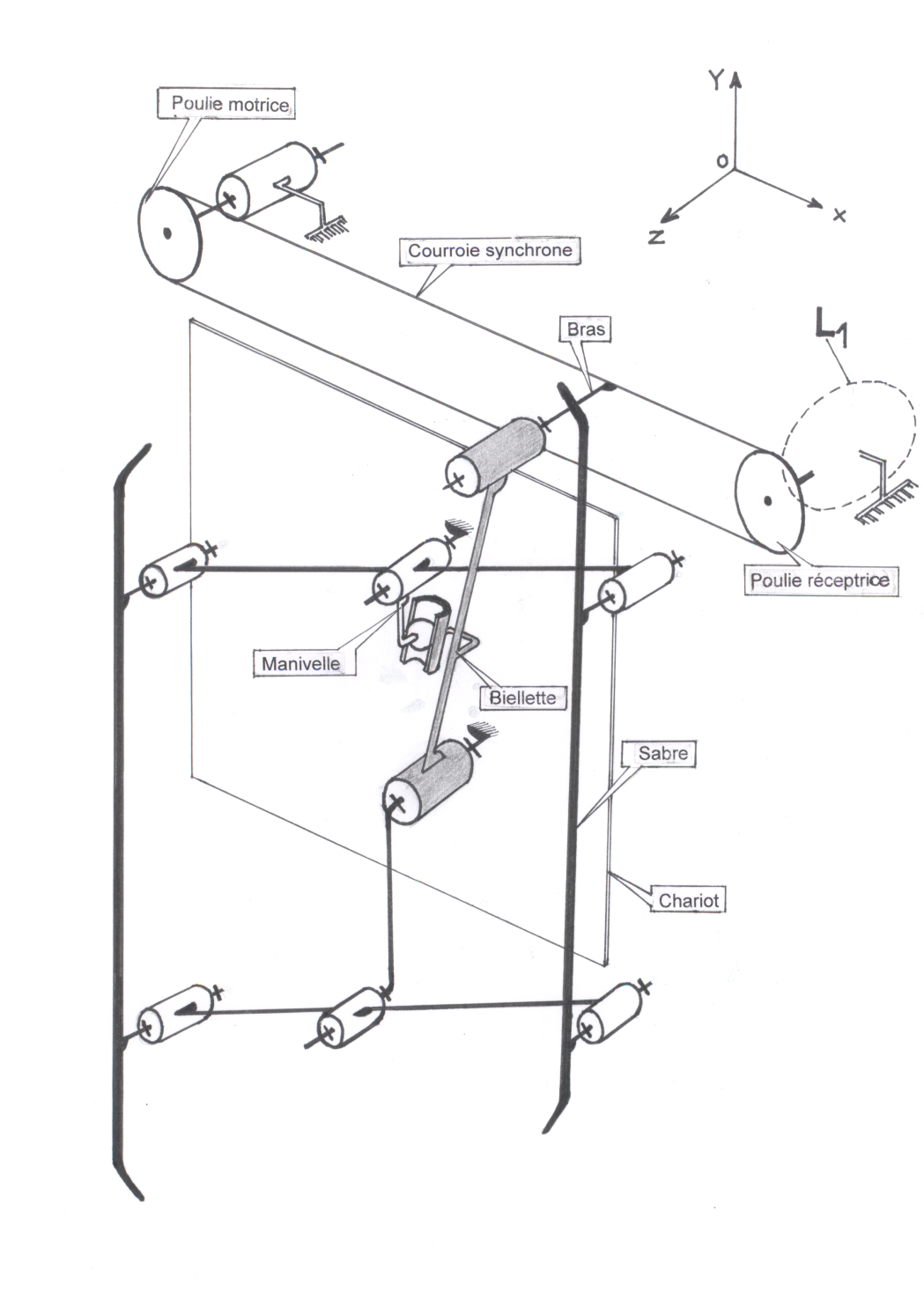 Afin d’étudier la cinématique du mécanisme " désindexage de la porte cabine " :Question 2-1 : Compléter ci-dessous, la chaîne de transmission de puissance. Ne mettre que les noms des pièces:Question 2-2 : Compléter le schéma cinématique de la liaison L1 avec le symbole normalisé, dessiné en 3D :Question 2-3 : Déterminer  le ou les degrés de liberté, le nom de la liaison L1 et son symbole en 2D dans le tableau ci-dessousQuestion 2-4 : Donner les caractères de liaison de l'assemblage des pièces 14 et 2 (voir DT 9 /12)(Cocher la ou les bonnes réponses)Question 2-5 : Préciser le sens de rotation de la biellette 6 par rapport à son axe, lors de l'ouverture des portes                       en se reportant à la figure question 2-7.(Cocher la bonne réponse)Question 2-6 : Définir la nature du mouvement de la biellette 6 par rapport à l'axe de la plaque 2 :                       ...................................................................................................................................Question 2-7 : Tracer et repérer les Trajectoires TB 6/2 et TC 6/2 sur la figure ci-dessus.Question 2-8 : Mesurer à l’aide d’un rapporteur, l’angle yÂc.                      yÂc = ……………°                        Le document technique concernant l’opérateur de porte préconise pour cette installation,                        un angle yÂc de 18°.Question 2-9 : La transmission du mouvement entre  6  et  9  peut-elle être la cause du blocage des portes ?                         (Cocher la bonne réponse) :Actuellement positionnée sur le repère V ( voir                                               Ech. 1:1figure ci-joint ), la butée de verrouillage  14  doit être déplacée pour un bon fonctionnement.                                                                                                                                             yLe document technique concernant l'opérateur                                                                                                                                    de porte donne une distance de 56 mm entre l'axe de la butée 14 et l'axe X de l'autre butée.Question 2-10 :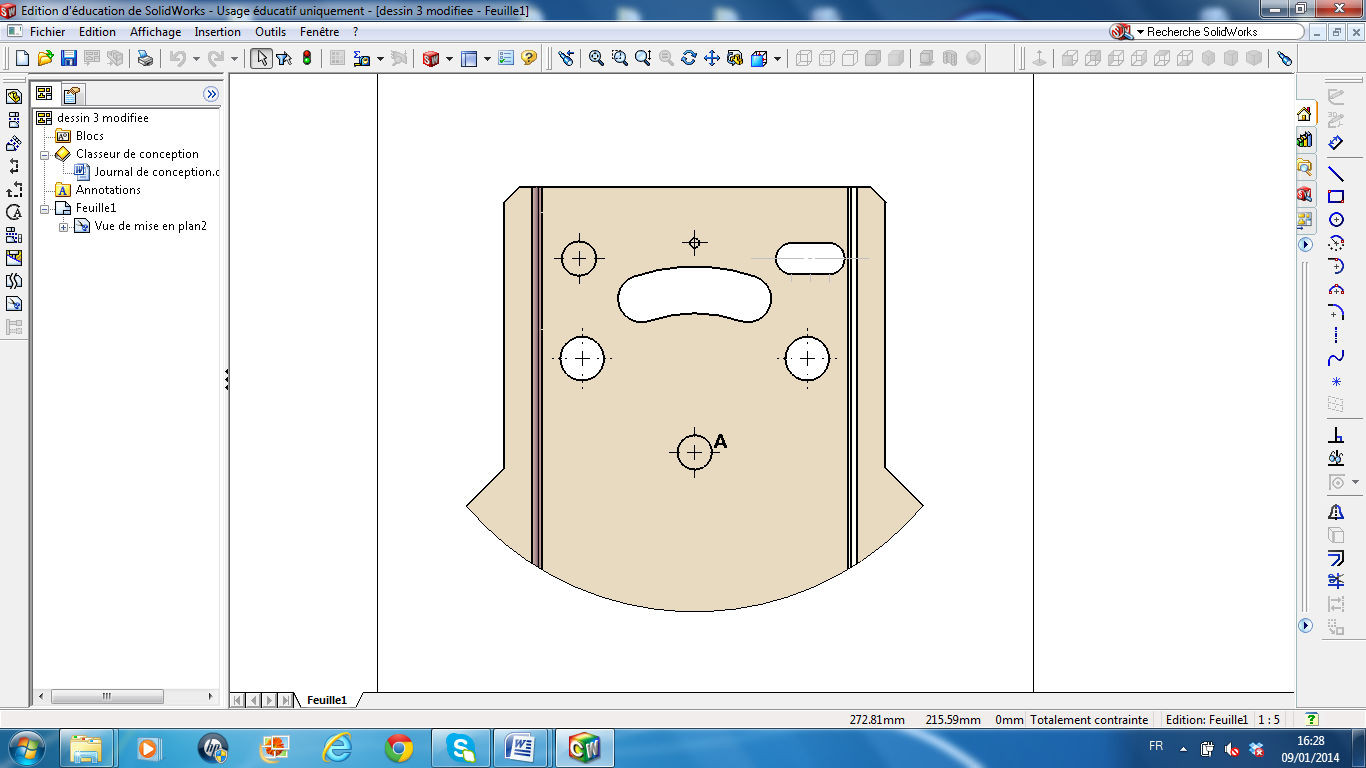 Le sous-ensemble ( vis + butée 14 + écrou )Desserré, doit être remonté serré dans letrou oblong sur quel repère ?	(Cocher la bonne réponse)	X	 T--V--Z 
	PARTIE A : ANALYSE DE L’ASCENSEUR(DT 1/12 à DT 6/12)Q1Découverte générale de l’appareilNb pts :   / 2.5Caractéristiques installationCaractéristiques installationCaractéristiques installationCaractéristiques installationCaractéristiques installationCaractéristiques installationCaractéristiques installationCaractéristiques installationNombre de niveaux desservis : …….Nombre de niveaux desservis : …….Nombre de niveaux desservis : …….Nombre de niveaux desservis : …….Nombre de niveaux desservis : …….Nombre de niveaux desservis : …….Nombre de niveaux desservis : …….Nombre de niveaux desservis : …….Charge maximum : …….Charge maximum : …….Charge maximum : …….Charge maximum : …….Charge maximum : …….Charge maximum : …….Charge maximum : …….Charge maximum : …….Vitesse de déplacement de la cabine en grande vitesse : …….Vitesse de déplacement de la cabine en grande vitesse : …….Vitesse de déplacement de la cabine en grande vitesse : …….Vitesse de déplacement de la cabine en grande vitesse : …….Vitesse de déplacement de la cabine en grande vitesse : …….Vitesse de déplacement de la cabine en grande vitesse : …….Vitesse de déplacement de la cabine en grande vitesse : …….Vitesse de déplacement de la cabine en grande vitesse : …….Situation machinerieSituation machinerieSituation machinerieSituation machinerieSituation machinerieSituation machinerieSituation machinerieSituation machinerieBasse Basse Basse Haute Haute Sans Sans Sans Type de portesType de portesType de portesType de portesType de portesType de portesType de portesType de portesCabine et palières manuellesCabine et palières manuellesCabine automatique et palières manuellesCabine automatique et palières manuellesCabine automatique et palières manuellesCabine automatique et palières manuellesCabine et palières automatiquesCabine et palières automatiquesNb de faces de service (accès): …….Nb de faces de service (accès): …….Nb de faces de service (accès): …….Nb de faces de service (accès): …….Nb de faces de service (accès): …….Nb de faces de service (accès): …….Nb de faces de service (accès): …….Nb de faces de service (accès): …….TractionTractionTractionTractionTractionTractionTractionTractionMoteur 1 vitesse sans VF Moteur 1 vitesse sans VF Moteur 1 vitesse sans VF Moteur 1 vitesse avec VF Moteur 1 vitesse avec VF Moteur 2 vitesses Moteur 2 vitesses Moteur 2 vitesses Treuil électrique à adhérence Treuil électrique à adhérence Treuil électrique à adhérence Treuil électrique à tambour Treuil électrique à tambour Hydraulique Hydraulique Hydraulique Type de manœuvreType de manœuvreType de manœuvreType de manœuvreType de manœuvreType de manœuvreType de manœuvreType de manœuvreA blocage Collective à la montée Collective à la montée Collective à la montée Collective à la descente Collective à la descente Collective à la descente Collective complète Présence d’un dispositif d’isonivelagePrésence d’un dispositif d’isonivelagePrésence d’un dispositif d’isonivelagePrésence d’un dispositif d’isonivelagePrésence d’un dispositif d’isonivelagePrésence d’un dispositif d’isonivelagePrésence d’un dispositif d’isonivelagePrésence d’un dispositif d’isonivelageOui Oui Oui Oui Non Non Non Non Q2Etude du schémaNb pts :   / 21.5RepèreDésignationGVContacteur Grande vitesseMMoteur tractionTHM_ _ _ _ _ _ _ _ _ _ _ _ _ _ __ _ _ _Contacteur descenteCOA_ _ _ _ _ _ _ _ _ _ _ _ _ _ _CFA_ _ _ _ _ _ _ _ _ _ _ _ _ _ __ _ _ _Moteur opérateur porteFCF_ _ _ _ _ _ _ _ _ _ _ _ _ _ _BornesPage schémaComposant alimentéTension alimentationL1 – L2L2 – L3L1 – L3DT 3/12Ascenseur3 x 400VACRA – SASA – TARA – TA_ _ _ _ _ _ __ _ _ _ _ _ __ _ _ _ _ _ _RFA – TERREDT 2/12_ _ _ _ _ _ __ _ _ _ _ _ __ _ _ _ _ _ __ _ _ _ _ _ _Bobine COA_ _ _ _ _ _ __ _ _ _ _ _ __ _ _ _ _ _ _Bobine FCF_ _ _ _ _ _ _Protections électriquesProtections électriquesProtections électriquesProtections électriquesRepèreDésignationLocalisation (DT) sur le schémaComposant(s), circuit(s) protégé(s)F1F2F3Fusible 200mA 250VDT 2/12Carte NG01_ _ _ _ _ _ __ _ _ _ _ _ __ _ _ _ _ _ _Protection contre les surcharges du  moteur de traction_ _ _ _ _ _ __ _ _ _ _ _ __ _ _ _ _ _ _Chaîne de sécuritéBobines contacteurs_ _ _ _ _ _ __ _ _ _ _ _ __ _ _ _ _ _ __ _ _ _ _ _ __ _ _ _ _ _ _Protection contre les courts-circuits du moteur opérateur portesPartie B : Diagnostic(DT 1/12 à 8/12)Q1Code IINb pts :   / 0.5Q2Hypothèses de défaillances probablesNb pts :   / 5.5Hypothèses de défaillances probablesHypothèses de défaillances probablesHypothèses de défaillances probablesHypothèses de défaillances probablesShunt porte cabine autoCourroie de l’opérateur de porteContacteur CDDégradation panneau porte palièreContacteur CFAFusible FP1Contacteur CMFusible FP2Contacteur COAFusible FP3Contacteur GVMoteur opérateur porteContacteur PVMou de câble de tractionShunt porte palièreRelais thermique THMVerrouillage porte palièreTransformateur TRFQ3Equipements de protection : mesures sous tensionNb pts :   / 1.5Equipements de protectionQ4Mesures sous tensionsNb pts :   / 9Mesure sous tensionMesure sous tensionMesure sous tensionMesure sous tensionMesure sous tensionMesure sous tensionMesure sous tensionMesure sous tensionHypothèsesHypothèsesMoyen de contrôleImplantation de la mesureImplantation de la mesureImplantation de la mesureImplantation de la mesureValeurs attenduesHypothèsesHypothèsesMoyen de contrôlePointe de touche 1Pointe de touche 1Pointe de touche 2Pointe de touche 2Valeurs attenduesHypothèsesHypothèsesMoyen de contrôleRepèreborneRepère composantRepèreborneRepère composantValeurs attenduesExempleAlimentation bobine CMVoltmètreA1CMA2CM110 V ACShunt porte palièreShunt porte palièreCapteurs porte cabine autoCapteurs porte cabine autoVerrouillage porte palièreVerrouillage porte palièreQ5Consignation électriqueNb pts :   / 1Etapes de la consignation électriqueEtapes de la consignation électrique1234Q6Mesures hors tensionsNb pts :   / 12Mesure hors tensionMesure hors tensionMesure hors tensionMesure hors tensionMesure hors tensionMesure hors tensionMesure hors tensionHypothèsesMoyen de contrôleImplantation de la mesureImplantation de la mesureImplantation de la mesureImplantation de la mesureValeurs attendues(DT 7/12 - 8/12)HypothèsesMoyen de contrôlePointe de touche 1Pointe de touche 1Pointe de touche 2Pointe de touche 2Valeurs attendues(DT 7/12 - 8/12)HypothèsesMoyen de contrôleRepèreborneRepère composantRepèreborneRepère composantValeurs attendues(DT 7/12 - 8/12)Bobine contacteur CFABobine contacteur COAFusible FP1Moteur opérateur porte(Les enroulements)DT 8/12Moteur opérateur porte(Les enroulements)DT 8/12Moteur opérateur porte(Les enroulements)DT 8/12Moyen de contrôleImplantation de la mesureImplantation de la mesureImplantation de la mesureImplantation de la mesureValeurs mesuréesMoyen de contrôlePointe de touche 1Pointe de touche 1Pointe de touche 2Pointe de touche 2Valeurs mesuréesMoyen de contrôleRepèreborneRepère composantRepèreborneRepère composantValeurs mesuréesVoltmètre1CFA3CFA398.3 V ACVoltmètre1CFA5CFA395.2 V ACVoltmètre3CFA5CFA402.1 V ACVoltmètre1COA3CF0394.9 V ACVoltmètre1COA5CF0397.2 V ACVoltmètre3COA5CF0396.5 V ACOhmmètreA1CFAA2CFA6.1 ΩOhmmètreA1COAA2COA5.9 ΩOhmmètre1FP11COA0.1 ΩOhmmètre1FP23COA0.3 ΩOhmmètre1FP35COA0.5 ΩQ7hypothèses de défaillances hors de causeNb pts :   / 5Hypothèses pouvant être mises hors de cause Hypothèses pouvant être mises hors de cause Hypothèses pouvant être mises hors de cause Hypothèses pouvant être mises hors de cause Shunt porte cabine autoCourroie de l’opérateur de porteContacteur CDDégradation panneau porte palièreContacteur CFAFusible FP1Contacteur CMFusible FP2Contacteur COAFusible FP3Contacteur GVMoteur opérateur porteContacteur PVMou de câble de tractionShunt porte palièreRelais thermique THMVerrouillage porte palièreTransformateur TRFQ8hypothèses de défaillances hors de causeNb pts :   / 5Hypothèse(s) hors de causeHypothèse(s) hors de causeQ9Composant défaillantNb pts :   / 1Plaque signalétique du moteur opérateur porteQ10Moteur opérateur porteNb pts :   / 0.5Fréquence de rotationPuissanceQ11Moteur opérateur porteNb pts :   / 0.5Couplage :Q12Moteur opérateur porteNb pts :   / 1Partie C : Analyse d’un fonctionnement mécanique        (DT 8/12 à DT 12/12 )Q1Découverte de l’operateur de porteNb pts :   / 4.5La butée de déverrouillage est trop basseLa butée de verrouillage est trop hauteLa serrure de déverrouillage ne pivote pas assezLe sabre s'ouvre suffisammentLe sabre ne s'ouvre pas suffisammentL'axe pivote t-il suffisammentL'axe ne s'ouvre pas assezQ2Etude cinématique du mécanismeNb pts :   / 29On prendra comme convention :0 lorsque le mouvement est impossibleOn prendra comme convention :1 lorsque le mouvement est possibleLiaison L1Liaison L1Liaison L1Liaison L1Symbole Plan de la liaisonRRTTxxyyzzLiaison  .......................   d'axe  .............ComplètePartielleRigideElastiqueIndémontableDémontableSuivant le sens horaireSuivant le sens trigonométriqueOuiNonSur le repère TSur le repère Z